Муниципальное бюджетное дошкольное образовательное учреждение детский сад общеразвивающего вида № 45 «Ромашка» г. Волжского Волгоградской области(МБДОУ д/с общеразвивающего вида № 45)Мастер-класс «Театр ложек своими руками» Провела:Лобанова О. М.воспитательг. Волжский, январь  2015г.Цель: распространить опыт работы по изготовлению театра ложек путем прямого и комментированного показа последовательности действий, методов, приемов и форм педагогической деятельности.Задачи:Повысить уровень теоретической и методической подготовки участников;Мотивировать осознанную деятельность всех участников, принимающих участие в работе мастер-класса;Развивать коммуникативную культуру;Развивать  способность к рефлексии. Участники: воспитатели МБДОУ д/с общеразвивающего вида № 45.Оборудование: проектор, магнитофон.Материалы и оборудование: по 1  не расписанной деревянной или пластиковой ложке; акриловые краски; кисти; ткань; тесьма; кусочки меха; шапочки зверей для инсценировки сказки «Теремок»; куклы к разным видам театра.Ход работы.этап -  подготовительно-организационный.Приветствие, вступительное слово.Добрый день, уважаемые коллеги! Мы рады видеть вас. Для того, чтобы снять напряжение, давайте  встанем в круг и поиграем. Упражнение на снятие эмоционального напряжения  «Похвали себя».Ход игры. Играющие, глядя в зеркало, говорят себе комплименты.2этап - основная часть.1. Презентация педагогического опыта:Краткая  характеристика  основных идей;Рассказ  о достижениях в работе, свидетельствующих об эффективности данной деятельности;Определение проблемы и перспективы в работе воспитателя.Значение театрализованной деятельности для всестороннего развития ребенка.В современном обществе повысился социальный престиж интеллекта и научного знания. С этим связано стремление дать детям знания, научить их читать, писать и считать, а способности чувствовать, думать и творить, уделяется мало внимания.Кроме того, в последнее время дети увлечены компьютерами и др. новомодными игрушками, которыми родители стараются заменить сверстников, ограждая ребёнка от неприятностей, от «дурного влияния», также этим взрослые стараются заполнить отсутствие детского сообщества, помощи и участия, взрослых в развитии ребёнка, без этого невозможно полноценное психическое и эмоциональное развитие личности.Самый короткий путь эмоционального раскрепощения ребёнка, снятия зажатости обучения, чувствованию и художественному воображению – это путь через игру, фантазирование, сочинительство.Решение этих проблем – театрализованная деятельность.По мнению  исследователей (Т.Н.Дороновой, А.И.Бурениной,  Н.Ф.Сорокиной, Л.Г.Миланович, Э.Г.Чуриловой, М.Д.Маханевой и др.), театрализованная деятельность позволяет решать многие педагогические задачи, в особенности  речевого, интеллектуального и художественно - эстетического развития и воспитания детей; она является неисчерпаемым источником развития эмоций и чувств, средством  приобщения  ребёнка к духовным ценностям, выполняет психотерапевтическую функцию.Театрализованная деятельность, являясь разновидностью игры, изначально носит синтетический характер: это литературный текст и звучащее слово, пластика и действия актёра, его костюм и изобразительное пространство сцены (свет, цвет, музыка и пр.) .Таким образом, детский театр позволяет педагогу решать задачи не только исполнительного характера, но и познавательные, социальные, эстетические, речевые.Виды театра в детском саду.Кукольный театр – это волшебный мир – одна из самых великих моделей Человека и Человечества. В отличие от драматического театра, где играют не куклы, а живые люди, кукольный театр более долговечен. Его актеры способны жить много столетий, и любая музейная кукла, ведомая рукой опытного кукловода, в любой момент способна ожить и сыграть перед нами ту самую кукольную комедию, которой восхищались зрители - короли, ремесленники, дворяне, купцы, наемные солдаты - и сто, и двести, и четыреста лет назад.Существует несколько классификаций игр в кукольный театр для детей дошкольного возраста:настольный кукольный театр: театр на плоской картинке, на кружках, магнитный настольный, конусный, театр игрушки;стендовый театр: фланелеграф, теневой, магнитный стендовый, стенд-книжка;  театр на руке: пальчиковый, картинки на руке, варежковый, перчаточный, теней; напольные куклы: марионетки, конусный театр;театр живой куклы: театр с " живой куклой", ростовые, люди-куклы, театр масок, танта-морески;верховые куклы: на гапите, на ложках, бибабо, тростевые. 2.Представление системы деятельности педагога:Представление содержания деятельности воспитателя (этапы изготовления кукол из деревянных ложек).1. На внешней стороне ложки нарисовать лицо человека или мордочку животного.2. Украсить тесьмой, кусочками меха, лентами.3. Из ткани сшить юбочку и надеть на ложку.4. Крепко завязать юбку у «шейки» ложки.3. Моделирование:Выполнение слушателями самостоятельной работы по  изготовлению театра ложек (педагог выполняет роль консультанта, организует самостоятельную работу слушателей и управляет ею);Представление и обсуждение результатов самостоятельной работы (Инсценировка сказки «Теремок» с музыкальным сопровождением).4. Подведение итогов работы. Рефлексия.Предлагаем 3 листа с изображением  предметов: чемодан, мясорубка, мусорное ведро. Те, кто считает, что всю информацию возьмет с собой, положит фишку на «чемодан», те, кто переработает и возьмет с собой – на «мясорубку», а те, кто считает информацию ненужной, – выбросит в «мусорное ведро».Упражнение на снятие эмоциональной усталости и улучшение настроения.«Мы с вами хорошо поработали. И в завершение  я предлагаю представить на одной ладони улыбку, на другой – радость. А чтобы они не ушли от нас, их надо крепко-накрепко соединить в аплодисменты».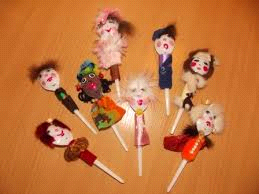 